Actividades del texto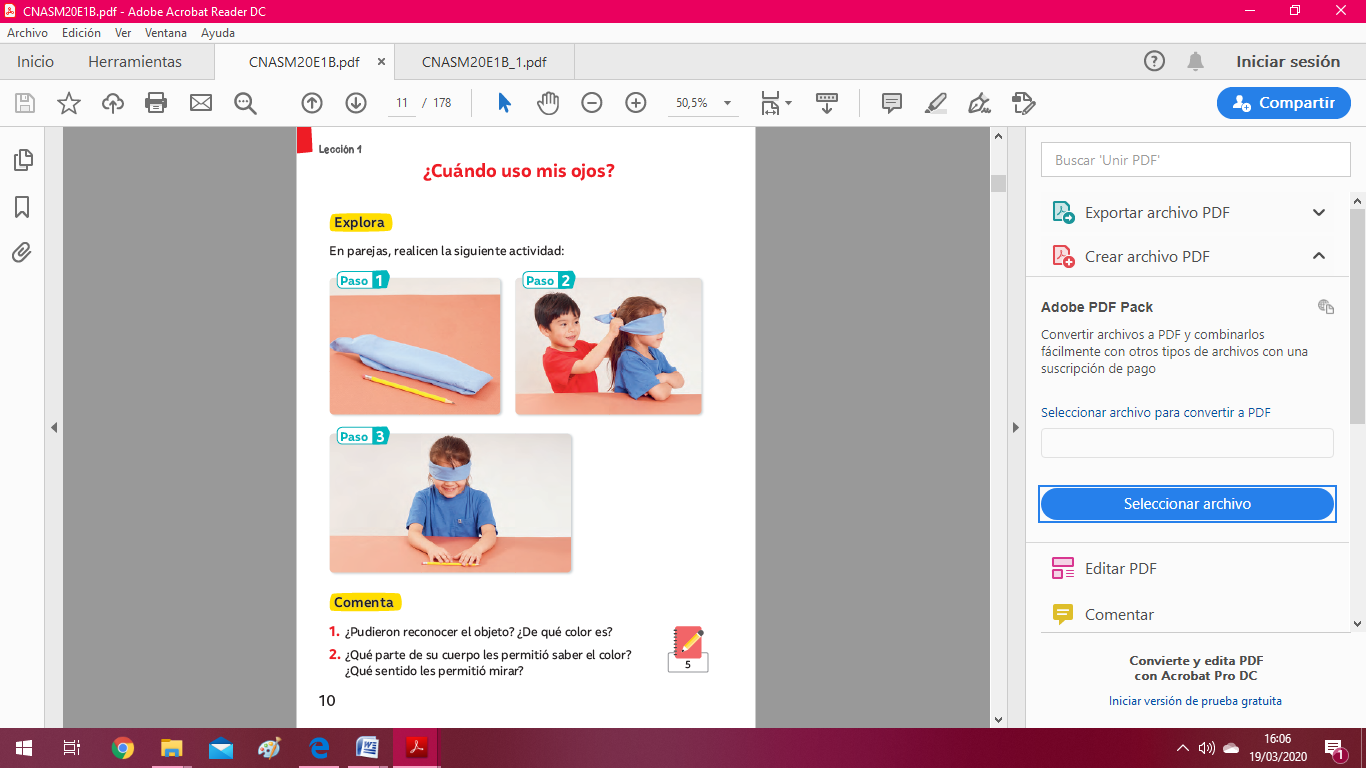 Responder preguntas 1 y 2 en el cuaderno.